Listić 1Tekst: “Počela je padati kiša. Cvjetovi jako vole kišu. Usmjeri kapljice kiše tako da padaju prema cvijeću. Ispuni iscrtkane crte. Na posljetku oboji cvjetove i oblake.“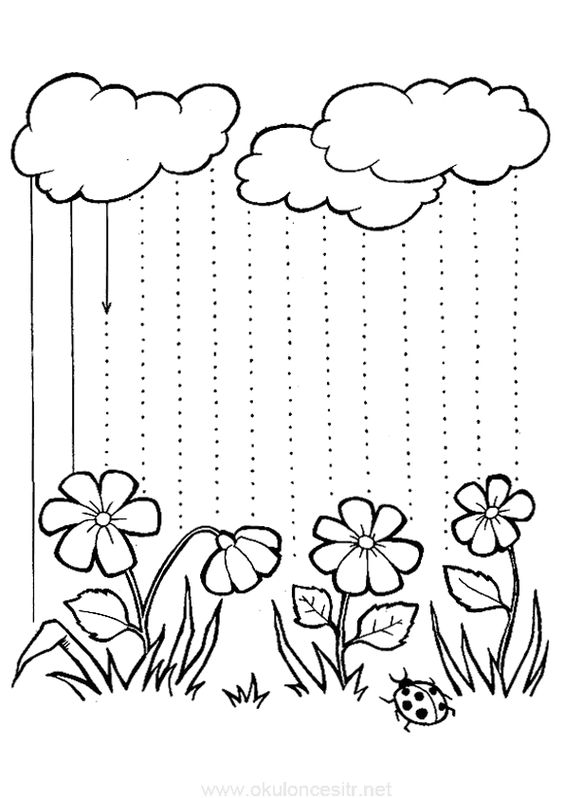 